Vyhľadať a vyfarbiť písmeno A.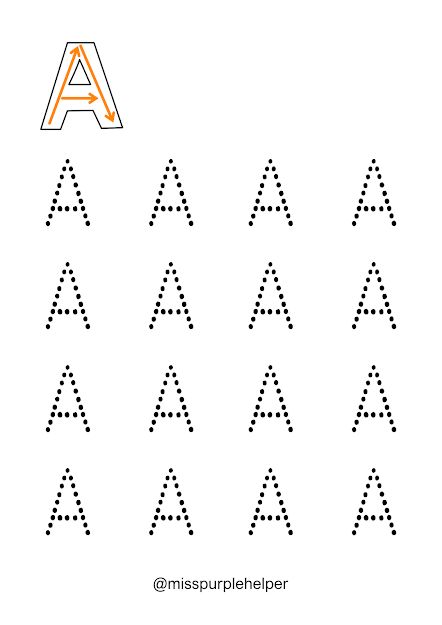 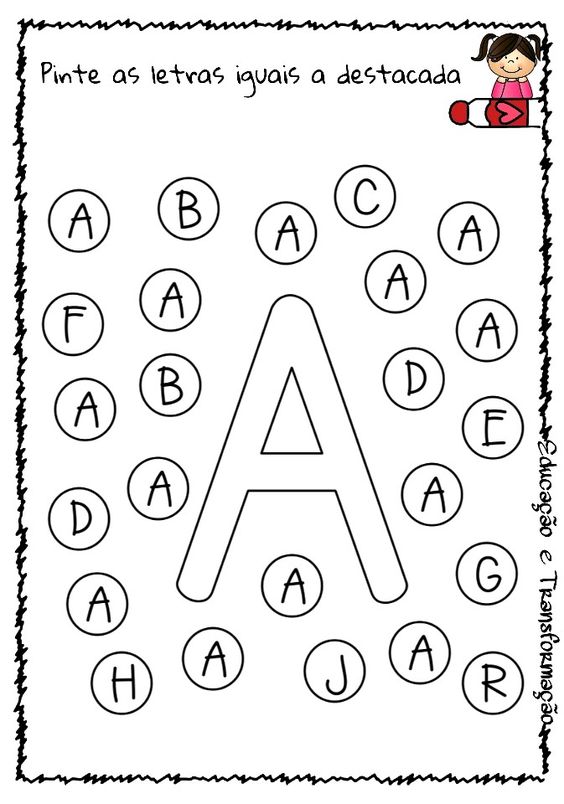 